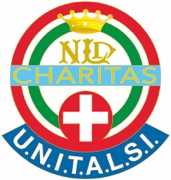 Scheda di adesione alle attività di “Protezione Civile”NB Info e Procedure: La presente scheda è riservata ai Soci che aderiscono al “Settore di Protezione Civile UNITALSI Presidenza Nazionale”e deve essere compilata al computer. La scheda va stampata in quattro copie, firmata dal volontario interessato in originale su ogni copia e consegnate, tutte e quattro le copie, al Responsabile di P.C. della propria Sottosezione, o dove non individuato al Presidente di Sottosezione, che dovranno controfirmarla. Un originale deve essere depositato in apposito archivio di Sottosezione, un altro originale deve essere consegnato a cura del Responsabile di P.C. di Sottosezione, o dove non individuato dal Presidente di Sottosezione, al Responsabile di PC della propria Sezione, che in accordo con la Segreteria di Sezione lo trattiene in apposito archivio. Gli altri due originali vengono lasciati al volontario e uno può essere consegnato eventualmente al proprio datore di lavoro unitamente a una copia del DPR n. 194/2001. Il Responsabile di PC di Sezione ha il compito di trascrivere i dati contenuti nell’anagrafica dei volontari e di inviare la stessa via e-mail al Referente della Macroarea di appartenenza (Nord/Centro/Sud). I Responsabili di PC delle tre Macroaree faranno a loro volta confluire l’insieme di tali dati, distinti per Sezione, nel data base della Presidenza Nazionale. Qualora i dati di un Socio dovessero cambiare, sarà cura del diretto interessato il comunicarlo tempestivamente al Responsabile di PC di Sottosezione per consentire con analoga procedura di provvedere al relativo aggiornamento ai vari livelli associativi. SezioneSezioneSezioneSezioneSezioneSottosezioneSottosezioneSottosezioneSottosezioneSottosezioneSottosezioneSottosezioneSottosezioneSottosezioneSottosezioneSottosezioneSottosezioneSottosezioneSottosezioneSottosezioneSottosezioneSottosezioneSottosezioneData di compilazioneData di compilazioneData di compilazioneData di compilazioneData di compilazioneData di compilazioneData di compilazioneCognomeCognomeCognomeCognomeCognomeNomeNomeNomeNomeNomeNomeNomeNomeNomeNomeNomeNomeNomeNomeNomeNomeNomeNomeSessoSessoSessoSessoSessoSessoSessoCognomeCognomeCognomeCognomeCognomeNomeNomeNomeNomeNomeNomeNomeNomeNomeNomeNomeNomeNomeNomeNomeNomeNomeNomeMMMMFFFNato/a  (località)Nato/a  (località)Nato/a  (località)Provincia Provincia Data di nascitaData di nascitaData di nascitaCodice FiscaleCodice FiscaleCodice FiscaleCodice FiscaleCodice FiscaleCodice FiscaleCodice FiscaleCodice FiscaleCodice FiscaleCodice FiscaleCodice FiscaleCodice FiscaleCodice FiscaleCodice FiscaleCodice FiscaleCodice FiscaleCodice FiscaleCodice FiscaleCodice FiscaleCodice FiscaleCodice FiscaleCodice FiscaleNato/a  (località)Nato/a  (località)Nato/a  (località)Provincia Provincia Data di nascitaData di nascitaData di nascitaResidente a Residente a Residente a Residente a Residente a In Via/PiazzaIn Via/PiazzaIn Via/PiazzaIn Via/PiazzaIn Via/PiazzaIn Via/PiazzaIn Via/PiazzaIn Via/PiazzaIn Via/PiazzaIn Via/PiazzaIn Via/PiazzaIn Via/PiazzaIn Via/PiazzaIn Via/PiazzaIn Via/PiazzaIn Via/PiazzaIn Via/PiazzaIn Via/PiazzaIn Via/PiazzaIn Via/PiazzaIn Via/PiazzaIn Via/Piazzan.c.n.c.n.c.C.A.P.ComuneComuneComuneComuneComuneComuneComuneComuneProvinciaProvinciaProvinciaProvinciaProvinciaSocio EffettivoSocio EffettivoSocio EffettivoSocio EffettivoSocio EffettivoSocio EffettivoSocio EffettivoSocio EffettivoSocio AusiliarioSocio AusiliarioSocio AusiliarioSocio AusiliarioSocio AusiliarioSocio AusiliarioSocio AusiliarioSocio AusiliarioCellulare principaleCellulare principaleCellulare secondarioCellulare secondarioCellulare secondarioCellulare secondarioTelefono di casaTelefono di casaTelefono di casaTelefono di casaTelefono di casaTelefono di casaTelefono di casaTelefono di casaE – MailE – MailE – MailE – MailE – MailE – MailE – MailE – MailE – MailE – MailE – MailE – MailE – MailE – MailE – MailE – MailEsperienze acquisite in attività di “Protezione Civile” (con l’Unitalsi)Esperienze acquisite in attività di “Protezione Civile” (con l’Unitalsi)Esperienze acquisite in attività di “Protezione Civile” (con l’Unitalsi)Esperienze acquisite in attività di “Protezione Civile” (con l’Unitalsi)Esperienze acquisite in attività di “Protezione Civile” (con l’Unitalsi)Esperienze acquisite in attività di “Protezione Civile” (con l’Unitalsi)Esperienze acquisite in attività di “Protezione Civile” (con l’Unitalsi)Esperienze acquisite in attività di “Protezione Civile” (con l’Unitalsi)Esperienze acquisite in attività di “Protezione Civile” (con l’Unitalsi)Esperienze acquisite in attività di “Protezione Civile” (con l’Unitalsi)Esperienze acquisite in attività di “Protezione Civile” (con l’Unitalsi)Esperienze acquisite in attività di “Protezione Civile” (con l’Unitalsi)Esperienze acquisite in attività di “Protezione Civile” (con l’Unitalsi)Esperienze acquisite in attività di “Protezione Civile” (con l’Unitalsi)Esperienze acquisite in attività di “Protezione Civile” (con l’Unitalsi)Esperienze acquisite in attività di “Protezione Civile” (con l’Unitalsi)Esperienze acquisite in attività di “Protezione Civile” (con l’Unitalsi)Esperienze acquisite in attività di “Protezione Civile” (con l’Unitalsi)Esperienze acquisite in attività di “Protezione Civile” (con l’Unitalsi)Esperienze acquisite in attività di “Protezione Civile” (con l’Unitalsi)Esperienze acquisite in attività di “Protezione Civile” (con l’Unitalsi)Esperienze acquisite in attività di “Protezione Civile” (con l’Unitalsi)Esperienze acquisite in attività di “Protezione Civile” (con l’Unitalsi)Esperienze acquisite in attività di “Protezione Civile” (con l’Unitalsi)Esperienze acquisite in attività di “Protezione Civile” (con l’Unitalsi)Esperienze acquisite in attività di “Protezione Civile” (con l’Unitalsi)Esperienze acquisite in attività di “Protezione Civile” (con l’Unitalsi)Esperienze acquisite in attività di “Protezione Civile” (con l’Unitalsi)Esperienze acquisite in attività di “Protezione Civile” (con l’Unitalsi)Esperienze acquisite in attività di “Protezione Civile” (con l’Unitalsi)Tempo di partenza  dall’allerta telefonico □ 4 h   □ 6 h   □ 8 h   □ 12 h  □ 24 h   □ 36 h   □ 48 ore      Tempo di partenza  dall’allerta telefonico □ 4 h   □ 6 h   □ 8 h   □ 12 h  □ 24 h   □ 36 h   □ 48 ore      Tempo di partenza  dall’allerta telefonico □ 4 h   □ 6 h   □ 8 h   □ 12 h  □ 24 h   □ 36 h   □ 48 ore      Tempo di partenza  dall’allerta telefonico □ 4 h   □ 6 h   □ 8 h   □ 12 h  □ 24 h   □ 36 h   □ 48 ore      Tempo di partenza  dall’allerta telefonico □ 4 h   □ 6 h   □ 8 h   □ 12 h  □ 24 h   □ 36 h   □ 48 ore      Tempo di partenza  dall’allerta telefonico □ 4 h   □ 6 h   □ 8 h   □ 12 h  □ 24 h   □ 36 h   □ 48 ore      Tempo di partenza  dall’allerta telefonico □ 4 h   □ 6 h   □ 8 h   □ 12 h  □ 24 h   □ 36 h   □ 48 ore      Reperibilità telefonica Costante     (sempre reperibile - cellulare sempre acceso h 24)     __1 volta al giorno dalle ore____ alle ore____   Reperibilità telefonica Costante     (sempre reperibile - cellulare sempre acceso h 24)     __1 volta al giorno dalle ore____ alle ore____   Reperibilità telefonica Costante     (sempre reperibile - cellulare sempre acceso h 24)     __1 volta al giorno dalle ore____ alle ore____   Reperibilità telefonica Costante     (sempre reperibile - cellulare sempre acceso h 24)     __1 volta al giorno dalle ore____ alle ore____   Reperibilità telefonica Costante     (sempre reperibile - cellulare sempre acceso h 24)     __1 volta al giorno dalle ore____ alle ore____   Reperibilità telefonica Costante     (sempre reperibile - cellulare sempre acceso h 24)     __1 volta al giorno dalle ore____ alle ore____   Reperibilità telefonica Costante     (sempre reperibile - cellulare sempre acceso h 24)     __1 volta al giorno dalle ore____ alle ore____   Reperibilità telefonica Costante     (sempre reperibile - cellulare sempre acceso h 24)     __1 volta al giorno dalle ore____ alle ore____   Reperibilità telefonica Costante     (sempre reperibile - cellulare sempre acceso h 24)     __1 volta al giorno dalle ore____ alle ore____   Reperibilità telefonica Costante     (sempre reperibile - cellulare sempre acceso h 24)     __1 volta al giorno dalle ore____ alle ore____   Reperibilità telefonica Costante     (sempre reperibile - cellulare sempre acceso h 24)     __1 volta al giorno dalle ore____ alle ore____   Reperibilità telefonica Costante     (sempre reperibile - cellulare sempre acceso h 24)     __1 volta al giorno dalle ore____ alle ore____   Reperibilità telefonica Costante     (sempre reperibile - cellulare sempre acceso h 24)     __1 volta al giorno dalle ore____ alle ore____   Reperibilità telefonica Costante     (sempre reperibile - cellulare sempre acceso h 24)     __1 volta al giorno dalle ore____ alle ore____   Reperibilità telefonica Costante     (sempre reperibile - cellulare sempre acceso h 24)     __1 volta al giorno dalle ore____ alle ore____   Reperibilità telefonica Costante     (sempre reperibile - cellulare sempre acceso h 24)     __1 volta al giorno dalle ore____ alle ore____   Reperibilità telefonica Costante     (sempre reperibile - cellulare sempre acceso h 24)     __1 volta al giorno dalle ore____ alle ore____   Reperibilità telefonica Costante     (sempre reperibile - cellulare sempre acceso h 24)     __1 volta al giorno dalle ore____ alle ore____   Reperibilità telefonica Costante     (sempre reperibile - cellulare sempre acceso h 24)     __1 volta al giorno dalle ore____ alle ore____   Reperibilità telefonica Costante     (sempre reperibile - cellulare sempre acceso h 24)     __1 volta al giorno dalle ore____ alle ore____   Reperibilità telefonica Costante     (sempre reperibile - cellulare sempre acceso h 24)     __1 volta al giorno dalle ore____ alle ore____   Reperibilità telefonica Costante     (sempre reperibile - cellulare sempre acceso h 24)     __1 volta al giorno dalle ore____ alle ore____   Reperibilità telefonica Costante     (sempre reperibile - cellulare sempre acceso h 24)     __1 volta al giorno dalle ore____ alle ore____   Eventuale Specializzazione: Indicare brevemente, di seguito, eventuali competenze specialistiche, professionali o anche soltanto autodidatte che si ritiene utile comunicare (medico, psicologo, infermiere, operatore sociosanitario, elettricista, carpentiere, falegname, idraulico, meccanico, cuoco, informatico, autista ecc.. ecc..) NB: il servizio da espletare (salvo eccezioni) è e resta quello tipico di sempre, del Barelliere e della Sorella, come nei pellegrinaggi e nella vita di tutti i giorni: di sostegno amicale e di supporto socio assistenziale alle persone in difficoltà, comunque sempre ed esclusivamente secondo le indicazioni del Coordinatore Nazionale UNITALSI di turno sul luogo operativo. Categoria patente_______Eventuale Specializzazione: Indicare brevemente, di seguito, eventuali competenze specialistiche, professionali o anche soltanto autodidatte che si ritiene utile comunicare (medico, psicologo, infermiere, operatore sociosanitario, elettricista, carpentiere, falegname, idraulico, meccanico, cuoco, informatico, autista ecc.. ecc..) NB: il servizio da espletare (salvo eccezioni) è e resta quello tipico di sempre, del Barelliere e della Sorella, come nei pellegrinaggi e nella vita di tutti i giorni: di sostegno amicale e di supporto socio assistenziale alle persone in difficoltà, comunque sempre ed esclusivamente secondo le indicazioni del Coordinatore Nazionale UNITALSI di turno sul luogo operativo. Categoria patente_______Eventuale Specializzazione: Indicare brevemente, di seguito, eventuali competenze specialistiche, professionali o anche soltanto autodidatte che si ritiene utile comunicare (medico, psicologo, infermiere, operatore sociosanitario, elettricista, carpentiere, falegname, idraulico, meccanico, cuoco, informatico, autista ecc.. ecc..) NB: il servizio da espletare (salvo eccezioni) è e resta quello tipico di sempre, del Barelliere e della Sorella, come nei pellegrinaggi e nella vita di tutti i giorni: di sostegno amicale e di supporto socio assistenziale alle persone in difficoltà, comunque sempre ed esclusivamente secondo le indicazioni del Coordinatore Nazionale UNITALSI di turno sul luogo operativo. Categoria patente_______Eventuale Specializzazione: Indicare brevemente, di seguito, eventuali competenze specialistiche, professionali o anche soltanto autodidatte che si ritiene utile comunicare (medico, psicologo, infermiere, operatore sociosanitario, elettricista, carpentiere, falegname, idraulico, meccanico, cuoco, informatico, autista ecc.. ecc..) NB: il servizio da espletare (salvo eccezioni) è e resta quello tipico di sempre, del Barelliere e della Sorella, come nei pellegrinaggi e nella vita di tutti i giorni: di sostegno amicale e di supporto socio assistenziale alle persone in difficoltà, comunque sempre ed esclusivamente secondo le indicazioni del Coordinatore Nazionale UNITALSI di turno sul luogo operativo. Categoria patente_______Eventuale Specializzazione: Indicare brevemente, di seguito, eventuali competenze specialistiche, professionali o anche soltanto autodidatte che si ritiene utile comunicare (medico, psicologo, infermiere, operatore sociosanitario, elettricista, carpentiere, falegname, idraulico, meccanico, cuoco, informatico, autista ecc.. ecc..) NB: il servizio da espletare (salvo eccezioni) è e resta quello tipico di sempre, del Barelliere e della Sorella, come nei pellegrinaggi e nella vita di tutti i giorni: di sostegno amicale e di supporto socio assistenziale alle persone in difficoltà, comunque sempre ed esclusivamente secondo le indicazioni del Coordinatore Nazionale UNITALSI di turno sul luogo operativo. Categoria patente_______Eventuale Specializzazione: Indicare brevemente, di seguito, eventuali competenze specialistiche, professionali o anche soltanto autodidatte che si ritiene utile comunicare (medico, psicologo, infermiere, operatore sociosanitario, elettricista, carpentiere, falegname, idraulico, meccanico, cuoco, informatico, autista ecc.. ecc..) NB: il servizio da espletare (salvo eccezioni) è e resta quello tipico di sempre, del Barelliere e della Sorella, come nei pellegrinaggi e nella vita di tutti i giorni: di sostegno amicale e di supporto socio assistenziale alle persone in difficoltà, comunque sempre ed esclusivamente secondo le indicazioni del Coordinatore Nazionale UNITALSI di turno sul luogo operativo. Categoria patente_______Eventuale Specializzazione: Indicare brevemente, di seguito, eventuali competenze specialistiche, professionali o anche soltanto autodidatte che si ritiene utile comunicare (medico, psicologo, infermiere, operatore sociosanitario, elettricista, carpentiere, falegname, idraulico, meccanico, cuoco, informatico, autista ecc.. ecc..) NB: il servizio da espletare (salvo eccezioni) è e resta quello tipico di sempre, del Barelliere e della Sorella, come nei pellegrinaggi e nella vita di tutti i giorni: di sostegno amicale e di supporto socio assistenziale alle persone in difficoltà, comunque sempre ed esclusivamente secondo le indicazioni del Coordinatore Nazionale UNITALSI di turno sul luogo operativo. Categoria patente_______Eventuale Specializzazione: Indicare brevemente, di seguito, eventuali competenze specialistiche, professionali o anche soltanto autodidatte che si ritiene utile comunicare (medico, psicologo, infermiere, operatore sociosanitario, elettricista, carpentiere, falegname, idraulico, meccanico, cuoco, informatico, autista ecc.. ecc..) NB: il servizio da espletare (salvo eccezioni) è e resta quello tipico di sempre, del Barelliere e della Sorella, come nei pellegrinaggi e nella vita di tutti i giorni: di sostegno amicale e di supporto socio assistenziale alle persone in difficoltà, comunque sempre ed esclusivamente secondo le indicazioni del Coordinatore Nazionale UNITALSI di turno sul luogo operativo. Categoria patente_______Eventuale Specializzazione: Indicare brevemente, di seguito, eventuali competenze specialistiche, professionali o anche soltanto autodidatte che si ritiene utile comunicare (medico, psicologo, infermiere, operatore sociosanitario, elettricista, carpentiere, falegname, idraulico, meccanico, cuoco, informatico, autista ecc.. ecc..) NB: il servizio da espletare (salvo eccezioni) è e resta quello tipico di sempre, del Barelliere e della Sorella, come nei pellegrinaggi e nella vita di tutti i giorni: di sostegno amicale e di supporto socio assistenziale alle persone in difficoltà, comunque sempre ed esclusivamente secondo le indicazioni del Coordinatore Nazionale UNITALSI di turno sul luogo operativo. Categoria patente_______Eventuale Specializzazione: Indicare brevemente, di seguito, eventuali competenze specialistiche, professionali o anche soltanto autodidatte che si ritiene utile comunicare (medico, psicologo, infermiere, operatore sociosanitario, elettricista, carpentiere, falegname, idraulico, meccanico, cuoco, informatico, autista ecc.. ecc..) NB: il servizio da espletare (salvo eccezioni) è e resta quello tipico di sempre, del Barelliere e della Sorella, come nei pellegrinaggi e nella vita di tutti i giorni: di sostegno amicale e di supporto socio assistenziale alle persone in difficoltà, comunque sempre ed esclusivamente secondo le indicazioni del Coordinatore Nazionale UNITALSI di turno sul luogo operativo. Categoria patente_______Eventuale Specializzazione: Indicare brevemente, di seguito, eventuali competenze specialistiche, professionali o anche soltanto autodidatte che si ritiene utile comunicare (medico, psicologo, infermiere, operatore sociosanitario, elettricista, carpentiere, falegname, idraulico, meccanico, cuoco, informatico, autista ecc.. ecc..) NB: il servizio da espletare (salvo eccezioni) è e resta quello tipico di sempre, del Barelliere e della Sorella, come nei pellegrinaggi e nella vita di tutti i giorni: di sostegno amicale e di supporto socio assistenziale alle persone in difficoltà, comunque sempre ed esclusivamente secondo le indicazioni del Coordinatore Nazionale UNITALSI di turno sul luogo operativo. Categoria patente_______Eventuale Specializzazione: Indicare brevemente, di seguito, eventuali competenze specialistiche, professionali o anche soltanto autodidatte che si ritiene utile comunicare (medico, psicologo, infermiere, operatore sociosanitario, elettricista, carpentiere, falegname, idraulico, meccanico, cuoco, informatico, autista ecc.. ecc..) NB: il servizio da espletare (salvo eccezioni) è e resta quello tipico di sempre, del Barelliere e della Sorella, come nei pellegrinaggi e nella vita di tutti i giorni: di sostegno amicale e di supporto socio assistenziale alle persone in difficoltà, comunque sempre ed esclusivamente secondo le indicazioni del Coordinatore Nazionale UNITALSI di turno sul luogo operativo. Categoria patente_______Eventuale Specializzazione: Indicare brevemente, di seguito, eventuali competenze specialistiche, professionali o anche soltanto autodidatte che si ritiene utile comunicare (medico, psicologo, infermiere, operatore sociosanitario, elettricista, carpentiere, falegname, idraulico, meccanico, cuoco, informatico, autista ecc.. ecc..) NB: il servizio da espletare (salvo eccezioni) è e resta quello tipico di sempre, del Barelliere e della Sorella, come nei pellegrinaggi e nella vita di tutti i giorni: di sostegno amicale e di supporto socio assistenziale alle persone in difficoltà, comunque sempre ed esclusivamente secondo le indicazioni del Coordinatore Nazionale UNITALSI di turno sul luogo operativo. Categoria patente_______Eventuale Specializzazione: Indicare brevemente, di seguito, eventuali competenze specialistiche, professionali o anche soltanto autodidatte che si ritiene utile comunicare (medico, psicologo, infermiere, operatore sociosanitario, elettricista, carpentiere, falegname, idraulico, meccanico, cuoco, informatico, autista ecc.. ecc..) NB: il servizio da espletare (salvo eccezioni) è e resta quello tipico di sempre, del Barelliere e della Sorella, come nei pellegrinaggi e nella vita di tutti i giorni: di sostegno amicale e di supporto socio assistenziale alle persone in difficoltà, comunque sempre ed esclusivamente secondo le indicazioni del Coordinatore Nazionale UNITALSI di turno sul luogo operativo. Categoria patente_______Eventuale Specializzazione: Indicare brevemente, di seguito, eventuali competenze specialistiche, professionali o anche soltanto autodidatte che si ritiene utile comunicare (medico, psicologo, infermiere, operatore sociosanitario, elettricista, carpentiere, falegname, idraulico, meccanico, cuoco, informatico, autista ecc.. ecc..) NB: il servizio da espletare (salvo eccezioni) è e resta quello tipico di sempre, del Barelliere e della Sorella, come nei pellegrinaggi e nella vita di tutti i giorni: di sostegno amicale e di supporto socio assistenziale alle persone in difficoltà, comunque sempre ed esclusivamente secondo le indicazioni del Coordinatore Nazionale UNITALSI di turno sul luogo operativo. Categoria patente_______Eventuale Specializzazione: Indicare brevemente, di seguito, eventuali competenze specialistiche, professionali o anche soltanto autodidatte che si ritiene utile comunicare (medico, psicologo, infermiere, operatore sociosanitario, elettricista, carpentiere, falegname, idraulico, meccanico, cuoco, informatico, autista ecc.. ecc..) NB: il servizio da espletare (salvo eccezioni) è e resta quello tipico di sempre, del Barelliere e della Sorella, come nei pellegrinaggi e nella vita di tutti i giorni: di sostegno amicale e di supporto socio assistenziale alle persone in difficoltà, comunque sempre ed esclusivamente secondo le indicazioni del Coordinatore Nazionale UNITALSI di turno sul luogo operativo. Categoria patente_______Eventuale Specializzazione: Indicare brevemente, di seguito, eventuali competenze specialistiche, professionali o anche soltanto autodidatte che si ritiene utile comunicare (medico, psicologo, infermiere, operatore sociosanitario, elettricista, carpentiere, falegname, idraulico, meccanico, cuoco, informatico, autista ecc.. ecc..) NB: il servizio da espletare (salvo eccezioni) è e resta quello tipico di sempre, del Barelliere e della Sorella, come nei pellegrinaggi e nella vita di tutti i giorni: di sostegno amicale e di supporto socio assistenziale alle persone in difficoltà, comunque sempre ed esclusivamente secondo le indicazioni del Coordinatore Nazionale UNITALSI di turno sul luogo operativo. Categoria patente_______Eventuale Specializzazione: Indicare brevemente, di seguito, eventuali competenze specialistiche, professionali o anche soltanto autodidatte che si ritiene utile comunicare (medico, psicologo, infermiere, operatore sociosanitario, elettricista, carpentiere, falegname, idraulico, meccanico, cuoco, informatico, autista ecc.. ecc..) NB: il servizio da espletare (salvo eccezioni) è e resta quello tipico di sempre, del Barelliere e della Sorella, come nei pellegrinaggi e nella vita di tutti i giorni: di sostegno amicale e di supporto socio assistenziale alle persone in difficoltà, comunque sempre ed esclusivamente secondo le indicazioni del Coordinatore Nazionale UNITALSI di turno sul luogo operativo. Categoria patente_______Eventuale Specializzazione: Indicare brevemente, di seguito, eventuali competenze specialistiche, professionali o anche soltanto autodidatte che si ritiene utile comunicare (medico, psicologo, infermiere, operatore sociosanitario, elettricista, carpentiere, falegname, idraulico, meccanico, cuoco, informatico, autista ecc.. ecc..) NB: il servizio da espletare (salvo eccezioni) è e resta quello tipico di sempre, del Barelliere e della Sorella, come nei pellegrinaggi e nella vita di tutti i giorni: di sostegno amicale e di supporto socio assistenziale alle persone in difficoltà, comunque sempre ed esclusivamente secondo le indicazioni del Coordinatore Nazionale UNITALSI di turno sul luogo operativo. Categoria patente_______Eventuale Specializzazione: Indicare brevemente, di seguito, eventuali competenze specialistiche, professionali o anche soltanto autodidatte che si ritiene utile comunicare (medico, psicologo, infermiere, operatore sociosanitario, elettricista, carpentiere, falegname, idraulico, meccanico, cuoco, informatico, autista ecc.. ecc..) NB: il servizio da espletare (salvo eccezioni) è e resta quello tipico di sempre, del Barelliere e della Sorella, come nei pellegrinaggi e nella vita di tutti i giorni: di sostegno amicale e di supporto socio assistenziale alle persone in difficoltà, comunque sempre ed esclusivamente secondo le indicazioni del Coordinatore Nazionale UNITALSI di turno sul luogo operativo. Categoria patente_______Eventuale Specializzazione: Indicare brevemente, di seguito, eventuali competenze specialistiche, professionali o anche soltanto autodidatte che si ritiene utile comunicare (medico, psicologo, infermiere, operatore sociosanitario, elettricista, carpentiere, falegname, idraulico, meccanico, cuoco, informatico, autista ecc.. ecc..) NB: il servizio da espletare (salvo eccezioni) è e resta quello tipico di sempre, del Barelliere e della Sorella, come nei pellegrinaggi e nella vita di tutti i giorni: di sostegno amicale e di supporto socio assistenziale alle persone in difficoltà, comunque sempre ed esclusivamente secondo le indicazioni del Coordinatore Nazionale UNITALSI di turno sul luogo operativo. Categoria patente_______Eventuale Specializzazione: Indicare brevemente, di seguito, eventuali competenze specialistiche, professionali o anche soltanto autodidatte che si ritiene utile comunicare (medico, psicologo, infermiere, operatore sociosanitario, elettricista, carpentiere, falegname, idraulico, meccanico, cuoco, informatico, autista ecc.. ecc..) NB: il servizio da espletare (salvo eccezioni) è e resta quello tipico di sempre, del Barelliere e della Sorella, come nei pellegrinaggi e nella vita di tutti i giorni: di sostegno amicale e di supporto socio assistenziale alle persone in difficoltà, comunque sempre ed esclusivamente secondo le indicazioni del Coordinatore Nazionale UNITALSI di turno sul luogo operativo. Categoria patente_______Eventuale Specializzazione: Indicare brevemente, di seguito, eventuali competenze specialistiche, professionali o anche soltanto autodidatte che si ritiene utile comunicare (medico, psicologo, infermiere, operatore sociosanitario, elettricista, carpentiere, falegname, idraulico, meccanico, cuoco, informatico, autista ecc.. ecc..) NB: il servizio da espletare (salvo eccezioni) è e resta quello tipico di sempre, del Barelliere e della Sorella, come nei pellegrinaggi e nella vita di tutti i giorni: di sostegno amicale e di supporto socio assistenziale alle persone in difficoltà, comunque sempre ed esclusivamente secondo le indicazioni del Coordinatore Nazionale UNITALSI di turno sul luogo operativo. Categoria patente_______Eventuale Specializzazione: Indicare brevemente, di seguito, eventuali competenze specialistiche, professionali o anche soltanto autodidatte che si ritiene utile comunicare (medico, psicologo, infermiere, operatore sociosanitario, elettricista, carpentiere, falegname, idraulico, meccanico, cuoco, informatico, autista ecc.. ecc..) NB: il servizio da espletare (salvo eccezioni) è e resta quello tipico di sempre, del Barelliere e della Sorella, come nei pellegrinaggi e nella vita di tutti i giorni: di sostegno amicale e di supporto socio assistenziale alle persone in difficoltà, comunque sempre ed esclusivamente secondo le indicazioni del Coordinatore Nazionale UNITALSI di turno sul luogo operativo. Categoria patente_______Eventuale Specializzazione: Indicare brevemente, di seguito, eventuali competenze specialistiche, professionali o anche soltanto autodidatte che si ritiene utile comunicare (medico, psicologo, infermiere, operatore sociosanitario, elettricista, carpentiere, falegname, idraulico, meccanico, cuoco, informatico, autista ecc.. ecc..) NB: il servizio da espletare (salvo eccezioni) è e resta quello tipico di sempre, del Barelliere e della Sorella, come nei pellegrinaggi e nella vita di tutti i giorni: di sostegno amicale e di supporto socio assistenziale alle persone in difficoltà, comunque sempre ed esclusivamente secondo le indicazioni del Coordinatore Nazionale UNITALSI di turno sul luogo operativo. Categoria patente_______Eventuale Specializzazione: Indicare brevemente, di seguito, eventuali competenze specialistiche, professionali o anche soltanto autodidatte che si ritiene utile comunicare (medico, psicologo, infermiere, operatore sociosanitario, elettricista, carpentiere, falegname, idraulico, meccanico, cuoco, informatico, autista ecc.. ecc..) NB: il servizio da espletare (salvo eccezioni) è e resta quello tipico di sempre, del Barelliere e della Sorella, come nei pellegrinaggi e nella vita di tutti i giorni: di sostegno amicale e di supporto socio assistenziale alle persone in difficoltà, comunque sempre ed esclusivamente secondo le indicazioni del Coordinatore Nazionale UNITALSI di turno sul luogo operativo. Categoria patente_______Eventuale Specializzazione: Indicare brevemente, di seguito, eventuali competenze specialistiche, professionali o anche soltanto autodidatte che si ritiene utile comunicare (medico, psicologo, infermiere, operatore sociosanitario, elettricista, carpentiere, falegname, idraulico, meccanico, cuoco, informatico, autista ecc.. ecc..) NB: il servizio da espletare (salvo eccezioni) è e resta quello tipico di sempre, del Barelliere e della Sorella, come nei pellegrinaggi e nella vita di tutti i giorni: di sostegno amicale e di supporto socio assistenziale alle persone in difficoltà, comunque sempre ed esclusivamente secondo le indicazioni del Coordinatore Nazionale UNITALSI di turno sul luogo operativo. Categoria patente_______Eventuale Specializzazione: Indicare brevemente, di seguito, eventuali competenze specialistiche, professionali o anche soltanto autodidatte che si ritiene utile comunicare (medico, psicologo, infermiere, operatore sociosanitario, elettricista, carpentiere, falegname, idraulico, meccanico, cuoco, informatico, autista ecc.. ecc..) NB: il servizio da espletare (salvo eccezioni) è e resta quello tipico di sempre, del Barelliere e della Sorella, come nei pellegrinaggi e nella vita di tutti i giorni: di sostegno amicale e di supporto socio assistenziale alle persone in difficoltà, comunque sempre ed esclusivamente secondo le indicazioni del Coordinatore Nazionale UNITALSI di turno sul luogo operativo. Categoria patente_______Eventuale Specializzazione: Indicare brevemente, di seguito, eventuali competenze specialistiche, professionali o anche soltanto autodidatte che si ritiene utile comunicare (medico, psicologo, infermiere, operatore sociosanitario, elettricista, carpentiere, falegname, idraulico, meccanico, cuoco, informatico, autista ecc.. ecc..) NB: il servizio da espletare (salvo eccezioni) è e resta quello tipico di sempre, del Barelliere e della Sorella, come nei pellegrinaggi e nella vita di tutti i giorni: di sostegno amicale e di supporto socio assistenziale alle persone in difficoltà, comunque sempre ed esclusivamente secondo le indicazioni del Coordinatore Nazionale UNITALSI di turno sul luogo operativo. Categoria patente_______Eventuale Specializzazione: Indicare brevemente, di seguito, eventuali competenze specialistiche, professionali o anche soltanto autodidatte che si ritiene utile comunicare (medico, psicologo, infermiere, operatore sociosanitario, elettricista, carpentiere, falegname, idraulico, meccanico, cuoco, informatico, autista ecc.. ecc..) NB: il servizio da espletare (salvo eccezioni) è e resta quello tipico di sempre, del Barelliere e della Sorella, come nei pellegrinaggi e nella vita di tutti i giorni: di sostegno amicale e di supporto socio assistenziale alle persone in difficoltà, comunque sempre ed esclusivamente secondo le indicazioni del Coordinatore Nazionale UNITALSI di turno sul luogo operativo. Categoria patente_______Trattamento dati personali: per quanto concernente il trattamento dei Suoi dati personali si rimanda alla modulistica già conferita e comunque presente nel sito istituzionale https://www.unitalsi.it alla pagina Privacy Policy.Trattamento dati personali: per quanto concernente il trattamento dei Suoi dati personali si rimanda alla modulistica già conferita e comunque presente nel sito istituzionale https://www.unitalsi.it alla pagina Privacy Policy.Trattamento dati personali: per quanto concernente il trattamento dei Suoi dati personali si rimanda alla modulistica già conferita e comunque presente nel sito istituzionale https://www.unitalsi.it alla pagina Privacy Policy.Trattamento dati personali: per quanto concernente il trattamento dei Suoi dati personali si rimanda alla modulistica già conferita e comunque presente nel sito istituzionale https://www.unitalsi.it alla pagina Privacy Policy.Trattamento dati personali: per quanto concernente il trattamento dei Suoi dati personali si rimanda alla modulistica già conferita e comunque presente nel sito istituzionale https://www.unitalsi.it alla pagina Privacy Policy.Trattamento dati personali: per quanto concernente il trattamento dei Suoi dati personali si rimanda alla modulistica già conferita e comunque presente nel sito istituzionale https://www.unitalsi.it alla pagina Privacy Policy.Trattamento dati personali: per quanto concernente il trattamento dei Suoi dati personali si rimanda alla modulistica già conferita e comunque presente nel sito istituzionale https://www.unitalsi.it alla pagina Privacy Policy.Trattamento dati personali: per quanto concernente il trattamento dei Suoi dati personali si rimanda alla modulistica già conferita e comunque presente nel sito istituzionale https://www.unitalsi.it alla pagina Privacy Policy.Trattamento dati personali: per quanto concernente il trattamento dei Suoi dati personali si rimanda alla modulistica già conferita e comunque presente nel sito istituzionale https://www.unitalsi.it alla pagina Privacy Policy.Trattamento dati personali: per quanto concernente il trattamento dei Suoi dati personali si rimanda alla modulistica già conferita e comunque presente nel sito istituzionale https://www.unitalsi.it alla pagina Privacy Policy.Trattamento dati personali: per quanto concernente il trattamento dei Suoi dati personali si rimanda alla modulistica già conferita e comunque presente nel sito istituzionale https://www.unitalsi.it alla pagina Privacy Policy.Trattamento dati personali: per quanto concernente il trattamento dei Suoi dati personali si rimanda alla modulistica già conferita e comunque presente nel sito istituzionale https://www.unitalsi.it alla pagina Privacy Policy.Trattamento dati personali: per quanto concernente il trattamento dei Suoi dati personali si rimanda alla modulistica già conferita e comunque presente nel sito istituzionale https://www.unitalsi.it alla pagina Privacy Policy.Trattamento dati personali: per quanto concernente il trattamento dei Suoi dati personali si rimanda alla modulistica già conferita e comunque presente nel sito istituzionale https://www.unitalsi.it alla pagina Privacy Policy.Trattamento dati personali: per quanto concernente il trattamento dei Suoi dati personali si rimanda alla modulistica già conferita e comunque presente nel sito istituzionale https://www.unitalsi.it alla pagina Privacy Policy.Trattamento dati personali: per quanto concernente il trattamento dei Suoi dati personali si rimanda alla modulistica già conferita e comunque presente nel sito istituzionale https://www.unitalsi.it alla pagina Privacy Policy.Trattamento dati personali: per quanto concernente il trattamento dei Suoi dati personali si rimanda alla modulistica già conferita e comunque presente nel sito istituzionale https://www.unitalsi.it alla pagina Privacy Policy.Trattamento dati personali: per quanto concernente il trattamento dei Suoi dati personali si rimanda alla modulistica già conferita e comunque presente nel sito istituzionale https://www.unitalsi.it alla pagina Privacy Policy.Trattamento dati personali: per quanto concernente il trattamento dei Suoi dati personali si rimanda alla modulistica già conferita e comunque presente nel sito istituzionale https://www.unitalsi.it alla pagina Privacy Policy.Trattamento dati personali: per quanto concernente il trattamento dei Suoi dati personali si rimanda alla modulistica già conferita e comunque presente nel sito istituzionale https://www.unitalsi.it alla pagina Privacy Policy.Trattamento dati personali: per quanto concernente il trattamento dei Suoi dati personali si rimanda alla modulistica già conferita e comunque presente nel sito istituzionale https://www.unitalsi.it alla pagina Privacy Policy.Trattamento dati personali: per quanto concernente il trattamento dei Suoi dati personali si rimanda alla modulistica già conferita e comunque presente nel sito istituzionale https://www.unitalsi.it alla pagina Privacy Policy.Trattamento dati personali: per quanto concernente il trattamento dei Suoi dati personali si rimanda alla modulistica già conferita e comunque presente nel sito istituzionale https://www.unitalsi.it alla pagina Privacy Policy.Trattamento dati personali: per quanto concernente il trattamento dei Suoi dati personali si rimanda alla modulistica già conferita e comunque presente nel sito istituzionale https://www.unitalsi.it alla pagina Privacy Policy.Trattamento dati personali: per quanto concernente il trattamento dei Suoi dati personali si rimanda alla modulistica già conferita e comunque presente nel sito istituzionale https://www.unitalsi.it alla pagina Privacy Policy.Trattamento dati personali: per quanto concernente il trattamento dei Suoi dati personali si rimanda alla modulistica già conferita e comunque presente nel sito istituzionale https://www.unitalsi.it alla pagina Privacy Policy.Trattamento dati personali: per quanto concernente il trattamento dei Suoi dati personali si rimanda alla modulistica già conferita e comunque presente nel sito istituzionale https://www.unitalsi.it alla pagina Privacy Policy.Trattamento dati personali: per quanto concernente il trattamento dei Suoi dati personali si rimanda alla modulistica già conferita e comunque presente nel sito istituzionale https://www.unitalsi.it alla pagina Privacy Policy.Trattamento dati personali: per quanto concernente il trattamento dei Suoi dati personali si rimanda alla modulistica già conferita e comunque presente nel sito istituzionale https://www.unitalsi.it alla pagina Privacy Policy.Trattamento dati personali: per quanto concernente il trattamento dei Suoi dati personali si rimanda alla modulistica già conferita e comunque presente nel sito istituzionale https://www.unitalsi.it alla pagina Privacy Policy.Firma del Presidente di SottosezioneFirma del Presidente di SottosezioneFirma del Presidente di SottosezioneFirma del Presidente di SottosezioneFirma del Responsabile locale di P.C.Firma del Responsabile locale di P.C.Firma del Responsabile locale di P.C.Firma del Responsabile locale di P.C.Firma del Responsabile locale di P.C.Firma del Responsabile locale di P.C.Firma del Responsabile locale di P.C.Firma del Responsabile locale di P.C.Firma del Responsabile locale di P.C.Firma del Responsabile locale di P.C.Firma del Responsabile locale di P.C.Firma dell’interessatoFirma dell’interessatoFirma dell’interessatoFirma dell’interessatoFirma dell’interessatoFirma dell’interessatoFirma dell’interessatoFirma dell’interessatoFirma dell’interessatoFirma dell’interessatoFirma dell’interessatoFirma dell’interessatoFirma dell’interessatoFirma dell’interessatoFirma dell’interessato